江西联兴公路工程有限公司兴赣高速公路赣县、兴国南2对服务区停车位优化增设工程彩色超表处治及热熔型标线施工询 价 文 件江西联兴公路工程有限公司二O二一年八月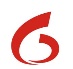 目  录第一章 询价公告	2一、询价条件	2二、工程量清单	2三、本次询价的控制价上限及要求	2四、工程结算及支付方式	2五、报价方资格要求	3六、报价文件组成	3七、公告媒介、采购文件获取时间及方式：	3八、报价文件的密封和标识	3九、询价保证金	3十、报价文件的递交及相关事宜：	4十一、报价文件的开启程序	4十二、公示	4十三、联系方式	4十四、监督部门及联系方式	4第二章 评审办法	6一、评审方法	6二、形式、响应及资格评审标准	6三、评审程序	6第三章 响应文件格式	7授权委托书	7报  价  函	8信誉承诺表	9其它资料	10第四章 合同样本合同样本	11第一章 询价公告江西联兴公路工程有限公司兴赣高速公路赣县、兴国南2对服务区停车位优化增设工程彩色超表处治及热熔型标线施工询价公告一、询价条件本次询价项目名称：兴赣高速公路赣县、兴国南2对服务区停车位优化增设工程彩色超表处治及热熔型标线施工。合同签订人: 江西联兴公路工程有限公司，资金来源为自有资金，该项目已具备施工条件，现对该项目进行公开询价。施工内容及要求相关做法及要求：要求及注意事项： 1. 彩色超表处：用于小车停车位，大车充电车位，大车生鲜车位，大车危化车位，局部人行广场及景观步道。 RGB 色号标准： 蓝色:0,127,255。 橙色:255,127,0。 红色:204,51,0。 青色:0,255,255。绿色：0,204，0。黄色：255,255,0。2. 彩色超表处：材料耐久性、耐磨性、抗滑性、 抗裂性、色泽稳定性、抗酸耐碱性指标参数，须满足 GB/T 22374-2018《地坪涂装材料》与 JT/T 712/2008《路面防滑涂料》 等相关技术要求，具体施工技术标准及相关要求以甲方要求为准； 施工地点:兴赣高速公路赣县、兴国南服务区。施工时间：合同签订之日起15日历天内，如未完成，逾期违约金：1000元/天。三、本次询价的控制价上限及要求控制价上限：60.45万元。报价方的报价不得高于本限价，否则视为不响应询价文件，而被询价方拒绝。本报价包含实施和完成项目所需的人工、材料、机械、质检（自检）、施工、咨询、交通、管理、保险、税费、利润等一切费用，询价方不再另行支付其他费用。四、费用的支付1、实际支付按验收合格的实际工程量进行结算支付。2、第1期支付：项目实施完成经验收合格后支付实际完成工程量97%的款项。3、第2期支付：质保期两年，期满并经验收合格后支付剩余的3%质量保证金。五、报价方资格要求1、报价方应具备独立法人资格，具备交安工程等能满足本项目施工的相关经营范围，持有有效的营业执照，必须开具增值税专用发票。2、近一年内（2020年1月至2021年1月）完成不少于1个高速公路标线施工项目相关案列（提供合同复印件并加盖公章）。六、报价文件组成请各报价方派专人携带身份证原件及报价文件，参加本次活动，报价文件包括：（1）法人代表（持法人代表证书复印件）或其委托代理人（持授权书原件）；（2）经办人身份证复印件；（3）报价函；（4）信誉承诺表；（5）单位营业执照复印件；（6）业绩证明材料。以上资料均应加盖单位公章并胶装成册，不得活章，未胶装成册的询价文件询价方将不纳入本次询价范围内。七、公告媒介、采购文件获取时间及方式：有意向的报价方请于报价文件的递交截止时间前，自行在赣州交通控股集团有限公司官方网站（http://www.gzjtkgjt.com/）或江西省招标投标网（http://www.jxtb.org.cn/）查阅询价公告，在赣州交通控股集团有限公司官方网站（http://www.gzjtkgjt.com/）下载询价文件及图纸等相关资料。八、报价文件的密封和标识报价文件应密封包装。封套的封口处加盖报价方单位章或由报价方的法定代表人或其委托代理人签字。封套格式如下：                             （项目名称）  报价文件            在2021年    月    日    时    分（递交截止时间）前不得开启                   报价方名称：                                           报价方联系方式：                    九、询价保证金      报价人的询价保证金必须在报价文件的递交截止时间前汇入采购人指定账户（单位名称：江西联兴公路工程有限公司，开户银行：中国工商银行赣州分行营业部，财务账号：1510226019000006148），并备注询价项目及报价单位。未成交的报价人询价保证金在10个工作日内无息退还，成交的报价人在签订合同后转为履约保证金，履约合格后采购人在7个工作日内予以无息退还，如第一成交报价候选人无故等原因放弃，询价保证金询价方将不予以退还。本次询价保证金人民币陆仟元整（￥6000.00）。报价人未按要求汇入保证金，询价方将予以拒收报价文件。十、报价文件的递交及相关事宜：报价文件的递交截止时间：2021年9月13 日上午10：00，递交地址：赣州市赣县区南塘收费站出口左侧（江西联兴公路工程有限公司3楼会议室）。询价方将拒绝接受在递交截止时间后送达的报价函。参与报价的人员需全程佩戴口罩，出示48小时内的新冠核酸检测阴性证明和行程码，询价方将拒绝未出示新冠核酸检测阴性证明以及行程码为黄码或红码的人员入内并拒绝接收报价文件，同时对行程码异常人员上报当地疫情防控指挥部。十一、报价文件的开启程序1、公布在截止时间前递交报价文件的报价方数量；2、报价方代表现场检查报价文件密封情况；3、开启报价文件，公布报价方名称、报价等，结束后报价方及询价小组签字确认。十二、公示询价结束后3日内，在江西省招标投标网（http://www.jxtb.org.cn）、赣州交通控股集团有限公司网站（http://www.gzjtkgjt.com）上对候选人进行公示。十三、地址及联系方式询价方名称：江西联兴公路工程有限公司询价方地址：赣州市赣县区南塘收费站出口左侧（江西联兴公路工程有限公司）联系人：赖先生电  话：0797-4448255十四、监督部门及联系方式1、单位监督部门：江西联兴公路工程有限公司党群部电    话：0797-4430320地    址：赣州市赣县区南塘收费站出口左侧（江西联兴公路工程有限公司）2、上级监督部门：赣州交通控股集团有限公司风控审计部、纪检监察室地    址：赣州市章贡区沙河镇赣州东收费站出口右侧电    话：0797-8289879、0797-8282685江西联兴公路工程有限公司2021年9月7日第二章 评审办法一、评审方法本次询价采用经评审后二次报价最低价法。二、形式、响应及资格评审标准1、报价文件按询价文件规定的格式、内容填写，字迹清晰可辨；2、报价文件上法定代表人或其委托代理人的签字、单位章盖章齐全，符合询价文件规定；3、报价文件对询价文件的实质性要求和条件作出响应；4、权利义务符合询价文件规定；5、具备有效的营业执照，经营范围满足询价文件要求；6、业绩符合询价文件规定；7、信誉符合询价文件规定。三、评审程序本次询价采取二轮报价。（一）第一轮报价：询价方现场当众开启报价文件，询价小组依据本章第二条形式、响应及资格评审标准对报价文件进行形式、响应及资格评审。有一项不符合评审标准的，将不通过评审。通过评审的报价文件，取报价最低的前5名进入第二轮报价（如未满5家，则全部进入第二轮报价）；（二）第二轮报价：在第一轮报价的基础上进行二次报价。报价单位现场填写《最终报价函》当众报价，第二轮报价不得高于第一轮报价，经法人代表或委托代理人签字生效，第二轮报价为最终报价，谈判小组按第二轮报价由低到高的顺序推荐候选人。如有2个及以上单位的报价一致且均为最低价时，谈判小组将采用逐个谈判的方式确定第一候选人。逐个谈判后仍有2个及以上单位的报价一致且均为最低价时，将采用现场抽签的方式确定第一候选人。（三）评审结果1、询价/谈判小组（由发包人相关部门代表组成，成员不少于3人）按照最终报价由低到高的顺序推荐候选人3名。2、询价/谈判小组完成评审后，应当出具书面评审报告。第三章 响应文件格式授权委托书本人 （姓名） 系 （报价方名称） 的法定代表人/单位负责人，现委托（姓名）为我方代理人。代理人根据授权，以我方名义签署、澄清、确认、递交、撤回、修改（项目名称）报价文件、签订合同和处理有关事宜，其法律后果由我方承担。委托期限：     年   月   日至    年   月   日。代理人无转委托权。附：法定代表人/单位负责人身份证复印件及委托代理人身份证复印件注：本授权委托书需由报价方加盖单位公章并由其法定代表人/单位负责人签字。报价方（单位公章）：                            法定代表人（签字）：                            委托代理人（签字）：                                   年       月       日注：如报价方法定代表人/单位负责人参加采购行为，只需附其身份证复印件、法人代表证书等复印件。报  价  函致：江西联兴公路工程有限公司    经研究，我方同意《兴赣高速公路赣县、兴国南2对服务区停车位优化增设工程彩色超表处治及热熔型标线施工询价公告》的所有内容及条款并就上述内容进行报价，完成贵公司规定的所有工作内容。根据分析计算，我方愿以总价人民币（大写）                                      
（¥             元），完成贵公司规定的所有工作内容。兴赣高速公路赣县、兴国南2对服务区停车位优化增设工程彩色超表处治及热熔型标线施工工程量清单：报价方：                         (盖单位章) 法定代表人或其委托代理人： 		(签字) 报价时间：     年    月    日注：1、报价包含实施和完成该项目所需的人工、材料、机械、质检（自检）、施工、咨询、交通、管理、保险、税费、利润等一切费用，不调价。总价人民币大写金额与小写金额应当一致，不一致时以大写金额为准；总价应与清单中的合计金额一致，不一致时询价方有权否决报价方的报价文件。本工程量清单中所列工程量数量是估算的预计数量，仅作为报价的共同基础，不能作为最终结算与支付的依据。实际支付按实际完成的工程量，按本工程量清单的单价和总额价计算支付金额。控制价上限总价:60.45万元。报价方的报价不得高于本限价，否则视为不响应询价文件，而被询价方拒绝信誉承诺表注：1.报价方情况说明请填写“是”或“否”。2.报价方应如实填写本表，如隐瞒真实情况，一旦发现将取消其签约资格。承诺人：                         (盖单位章) 法定代表人或其委托代理人： 		(签字) 承诺时间：     年    月    日 其它资料营业执照、业绩证明等注：营业执照、业绩证明等资料提供复印件，并加盖公章；兴赣高速公路赣县、兴国南2对服务区停车位优化增设工程彩色超表处治及热熔型标线施工合同（样本）甲方(发包人)：江西联兴公路工程有限公司 乙方(承包人)：                         经双方友好协商,甲方同意将兴赣高速公路赣县、兴国南2对服务区停车位优化增设工程彩色超表处治及热熔型标线施工发包给乙方。甲乙双方本着平等互利，自愿合作的原则，就兴赣高速公路赣县、兴国南2对服务区停车位优化增设工程彩色超表处治及热熔型标线施工施工事宜协商一致，并签订合同如下:工程量清单、单价及总价合同总金额：                     ；工程量清单如下：本合同数量为预估数量，结算工程数量以甲方实际验收为准，以上单价均已包含了完成该工程所必需的人工、材料、机械、质检（自检）、安装、咨询、交通、管理、保险、税费、利润等一切费用，以及合同明示或暗示的所有责任、义务和一般风险。该单位为固定单价，合同执行期间由于人工、设备价格的上涨而引起工程施工成本增加的风险由乙方自行承担，合同价格不再调整。二、工期合同经甲乙双方签订之日起15天，如未完成，逾期违约金：1000元/天。三、施工地点以甲方提供的工程数量表中提供的地点为准。四、技术要求以甲方提供的技术资料为准。乙方对甲方提供的技术资料文件有疑义的可向书面向甲方提出，甲方在三个工作日内予以回复。五、验收及标准    工程完成后，由乙方进行自检，自检合格后向甲方提出验收申请，甲、乙双方各委托代表进行验收。验收标准以乙方是否满足甲方提供的技术资料要求为验收依据。六、结算及付款方式工程完成后，经甲乙双方验收合格，凭甲方验收文件，乙方开具符合甲方要求的增值税发票后，甲方在10个工作日内办理付款手续并支付给乙方合同结算总价97%的合同款，剩余3%的合同款两年质保期满且无任何质量问题后一次性退还（不计利息）。已完成施工总进度的50%以上时，经甲方同意，乙方可根据已完成工程量向甲方申请预借部分已完工程款。七、双方职责   （一）甲方职责1、在施工前向乙方提供施工图纸、位置桩号、数量及技术要求。2、乙方施工人员进场后，甲方应给乙方创造良好的施工环境。3、施工期间，每天对乙方当日的工作情况进行指导。4、完工后，及时组织验收。5、质保期满后，甲方应及时组织人员进行最终验收。6、按合同要求及时向乙方支付工程款。7、甲方负责办理交警、路政等相关施工审批手续。（二）乙方职责    1、乙方应遵守询价文件及合同规定的性能、技术要求、质量标准。    2、乙方应按照本合同规定的范围、内容、进度和质量标准精心组织生产，保证在各方面按合同约定完成交工。    3、乙方质保期期限为二年，在规定的质量保证期内发生质量问题，乙方在收到通知后，应在 24 小时内负责免费维修。4、乙方必须服从甲方对现场施工的管理和指导，积极配合甲方的检查、监督及验收工作，如无正当理由不服从甲方管理，甲方有权对乙方进行处罚直至终止合同。5、乙方应按甲方规定手续办理安全设施借用手续，做好安全作业设施的管理工作，对损失的安全设施应照价赔偿。6、乙方必须做好作业人员用工管理工作，对参与作业的人员做好岗前安全教育工作，并为所有作业人员购买个人人身意外伤害保险。    7、乙方须及时支付民工工资。如未按时支付所造成的一切后果，由乙方承担，与甲方无关。    8、乙方应制定和采取有效的管理措施确保作业安全。若在工作中造成人身财产损失，由乙方承担全部责任。八、违约责任对达不到质量要求的，根据实际情况，经双方协商，可按以下办法处理:1、如果乙方在收到通知后没有负责免费维修、免费更换，产生的一切风险和费用将由乙方承担。  2、如果乙方没有按照合同规定的时间完工，每延期一天按合同总价的0.5%计收违约金，当违约金达到合同总额的20%时，仍未完工，则甲方有权终止合同，终止合同后所造成甲方的损失由乙方承担。乙方的损失则自行承担。    3、乙方施工过程中造成他人人身或财产损害的，若给甲方造成损失的，乙方除赔偿全部的损失外，须另行支付合同总额20%的违约金。4、因民工工资未付而影响甲方声誉或造成甲方损失的，一切责任由乙方承担，且甲方有权要求乙方支付合同总额20%的违约金。    5、在合同履行过程中，如乙方遇到不能按时完工的情况，应及时以书面形式将不能按时完工的理由、延误时间通知甲方。甲方在收到乙方通知后，应进行分析，如果同意，可通过补充协议，酌情延长交工时间。如果因甲方原因（如国庆等法定节假日交通管制暂停路面作业等）发生的延期，按实际暂停天数顺延本合同期限。6、不可抗力，如果双方中任何一方由于战争、严重火灾、水灾、台风和地震以及其它经双方同意属于不可抗力的原因，致使合同履行受阻时，履行合同的期限应予延长，延长的期限应相当于不可抗力所影响的时间。 九、争议的解决    1、在履行合同过程中引起的争议，甲乙双方应先通过友好协商达成一致的方式和解；协商不成可向甲方所在地法院诉讼的方式解决。    2、本合同所附技术资料作为合同的组成部分，与本合同具有同等法律效力。十、本合同壹式肆份，甲方执叁份，乙方执壹份，具有同等法律效力，经甲、乙双方签字盖章后生效。十一、如需补充合同内容，经甲，乙双方协商一致签署书面补充协议，该协议将作为本合同的一个组成部分。甲方(公章)：                       乙方(公章)：甲方代表：                         乙方代表：                             日期：安全生产合同为在兴赣高速公路赣县、兴国南2对服务区停车位优化增设工程彩色超表处治及热熔型标线施工合同的实施过程中创造安全、高效的施工环境，切实搞好本项目的安全管理工作，本项目发包人江西联兴公路工程有限公司（发包人名称，以下简称“发包人”）与承包人               （承包人名称，以下简称“承包人”）特此签订安全生产合同：1、发包人职责（1）严格遵守国家有关安全生产的法律法规，认真执行工程承包合同中的有关安全要求。（2）按照“安全第一、预防为主”和坚持“管生产必须管安全”的原则进行安全生产管理，做到生产与安全工作同时计划、布置、检查、总结和评比。（3）重要的安全设施必须坚持与主体工程“三同时”的原则，即：同时设计、审批，同时施工，同时验收，投入使用。（4）定期召开安全生产调度会，及时传达中央及地方有关安全生产的精神。（5）组织对承包人施工现场安全生产检查，监督承包人及时处理发现的各种安全隐患。2、承包人职责（1）严格遵守《中华人民共和国安全生产法》、《建设工程安全生产管理条例》等国家有关安全生产的法律法规、《公路水运工程安全生产监督管理办法》、《公路工程施工安全技术规程》和《公路筑养路机械操作规程》等有关安全生产的规定。认真执行工程承包合同中的有关安全要求。（2）坚持“安全第一、预防为主”和“管生产必须管安全”的原则，加强安全生产宣传教育，增强全员安全生产意识，建立健全各项安全生产的管理机构和安全生产管理制度，配备专职及兼职安全检查人员，有组织有领导地开展安全生产活动。各级领导、工程技术人员、生产管理人员和具体操作人员，必须熟悉和遵守本合同的各项规定，做到生产与安全工作同时计划、布置、检查、总结和评比。（3）建立健全安全生产责任制。从派往项目实施的项目经理到生产工人（包括临时雇请的民工）的安全生产管理系统必须做到纵向到底，一环不漏；各职能部门、人员的安全生产责任制做到横向到边，人人有责。项目经理是安全生产的第一责任人。现场设置的安全机构，应按《公路水运工程安全生产监督管理办法》规定的最低数量和资质条件配备专职安全生产管理人员，专职负责所有员工的安全和治安保卫工作及预防事故的发生。安全机构人员有权按有关规定发布指令，并采取保护性措施防止事故发生。（4）承包人在任何时候都应采取各种合理的预防措施，防止其员工发生任何违法、违禁、暴力或妨碍治安的行为。（5）承包人必须具有劳动安全管理部门颁发的安全生产考核合格证书，参加施工的人员，必须接受安全技术教育，熟知和遵守本工种的各项安全技术操作规程，定期进行安全技术考核，合格者方准上岗操作。对于从事电气、起重、建筑登高架设作业、锅炉、压力容器、焊接、机动车船艇驾驶、爆破、潜水、瓦斯检验等特殊工种的人员，经过专业培训，获得《安全操作合格证》后，方准持证上岗。施工现场如出现特种作业无证操作现象时，项目经理必须承担管理责任。（6）对于易燃易爆的材料除应专门妥善保管之外，还应配备有足够的消防设施，所有施工人员都应熟悉消防设备的性能和使用方法；承包人不得将任何种类的爆炸物给予、易货或以其他方式转让给任何其他人，或允许、容忍上述同样行为。（7）操作人员上岗，必须按规定穿戴防护用品。施工负责人和安全检查员应随时检查劳动防护用品的穿戴情况，不按规定穿戴防护用品的人员不得上岗。（8）所有施工机具设备和高空作业的设备均应定期检查，并有安全员的签字记录，保证其经常处于完好状态；不合格的机具、设备和劳动保护用品严禁使用：（9）施工中采用新技术、新工艺、新设备、新材料时，必须制定相应的安全技术措施，施工现场必须具有相关的安全标志牌。（10）承包人必须按照本工程项目特点，组织制定本工程实施中的生产安全事故应急救援预案；如果发生安全事故，应按照《国务院关于特大安全事故行政责任追究的规定》以及其他有关规定，及时上报有关部门，并坚持“四不放过”的原则．严肃处理相关责任人。（11）安全生产费用按照《公路水运工程安全生产监督管理办法》的相关规定使用和管理。3、违约责任如因发包人或承包人违约造成安全事故，将依法追究责任。4、本合同由双方法定代表人或其授权的代理人签署并加盖单位章后生效，全部工程竣工验收后失效。5、本协议一式肆份，甲方执叁份，乙方执壹份，双方盖章后立即生效。发包人： （盖单位章）         承包人： （盖单位章）年   月   日序号项目名称单位预算工程量备注1热熔标线m2274.272彩色超表处治（喷绘）m26998.40 彩色超表处耐厚保护层彩色超表处水性高分子中涂层彩色超表处水性高分子底涂层序号项目名称单位预估数量含税单价（元）金额（元）备注1热熔标线m2274.272彩色超表处治（喷绘）m26998.40 合计合计合计合计税率（）%序号信誉内容报价方情况说明1是否被责令停业，暂扣或吊销执照，或吊销资质证书2是否进入清算程序，或被宣告破产，或其他丧失履约能力的情形3是否在国家企业信用信息公示系统（http://www.gsxt.gov.cn）中被列入严重违法失信企业名单4是否在“信用中国”网站（http://www.creditchina.gov.cn）中被列入失信被执行人名单序号项目名称单位预估数量含税单价（元）金额（元）备注1热熔标线m2274.272彩色超表处治（喷绘）m26998.40 合计合计合计合计税率（）%